Kochani zaczynamy kolejny tydzień nauki w domu.Jestem z Was dumna pracujecie wspanialeDziękuję Waszym rodzicom za zaangażowanie oraz za wszystkie wiadomości z pracami dziećmi.Poniedziałek 11.05.2020r.Temat: Ptasie rodziny. EDUKACJA POLONISTYCZNAZadanie 1Elementarz odkrywców Podręcznik cz.4 strona 18-19 (niebieska papuga)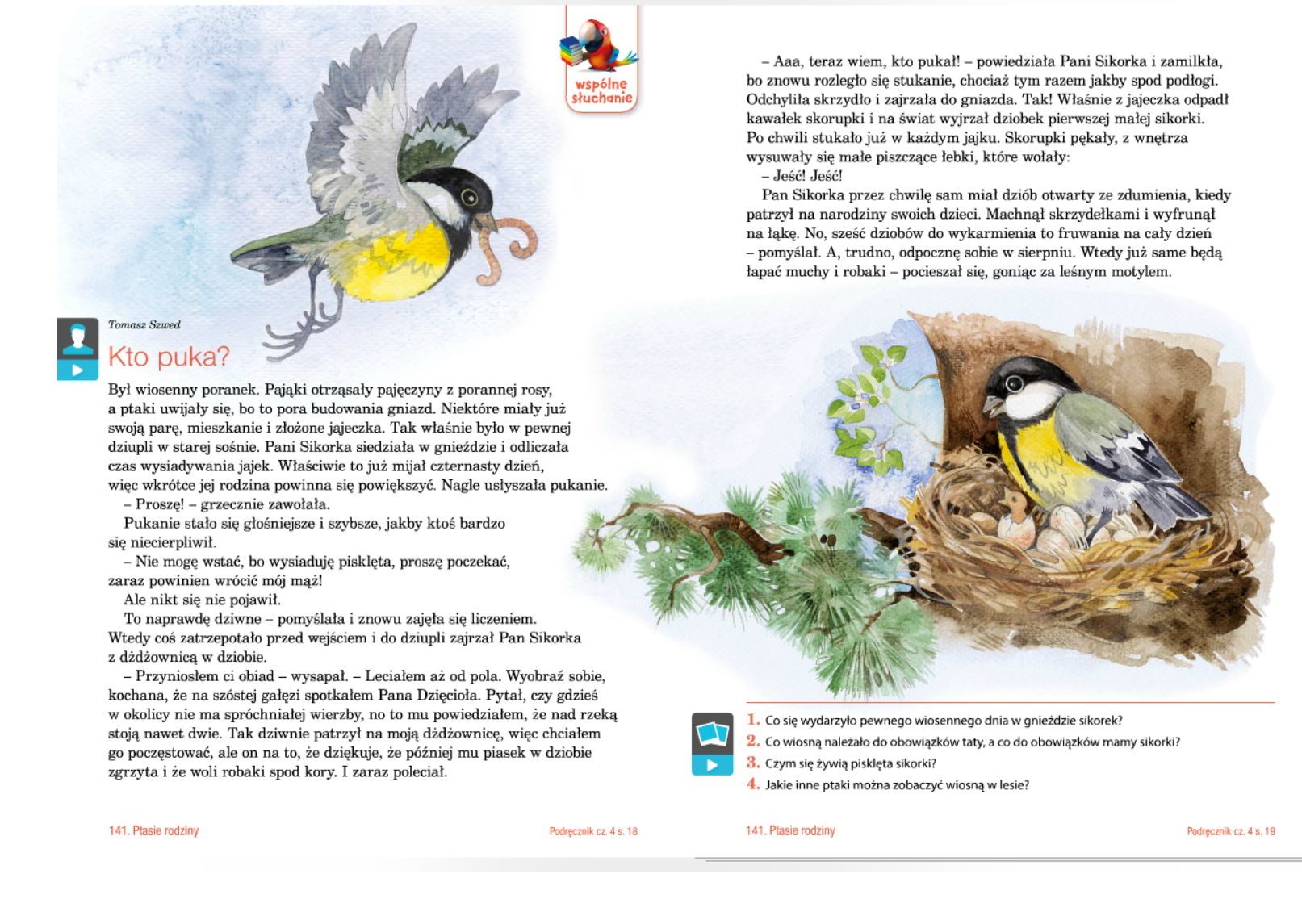 Przeczytaj tekst „Kto puka?” i odpowiedz na pytania.Co się wydarzyło pewnego wiosennego dnia w gnieździe sikorek?Co wiosną należało do obowiązków taty?Co wiosną należało do obowiązków mamy?Czym się żywią pisklęta sikorki?Jakie inne ptaki można zobaczyć wiosną w lesie?Zadanie 2 Elementarz odkrywców zeszyt ćwiczeń (biała papuga) strona 20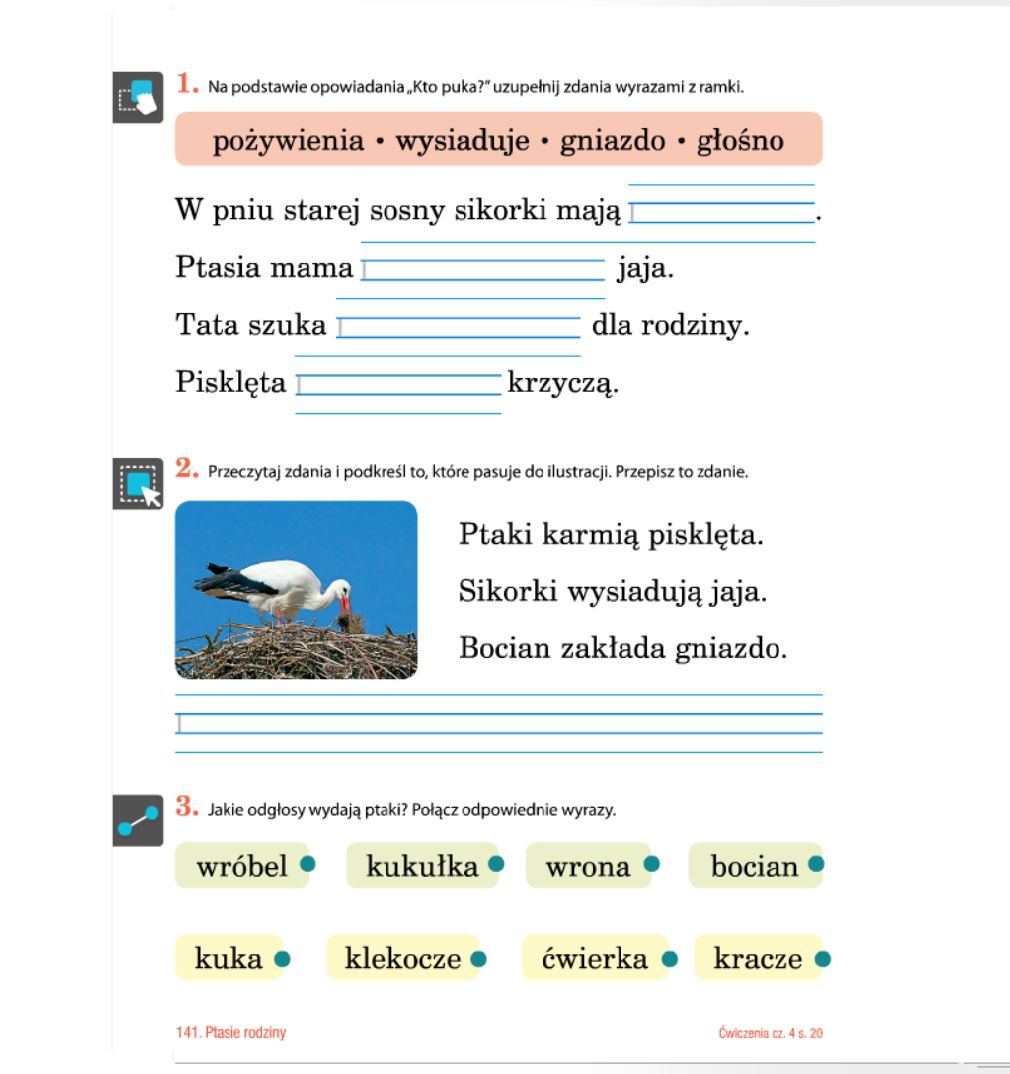 Wykonaj zadanie 1 2,3 na stronie 20.EDUKACJA PRZYRODNICZA.PTASIA GALERIA  	BOCIAN							DZIĘCIOŁ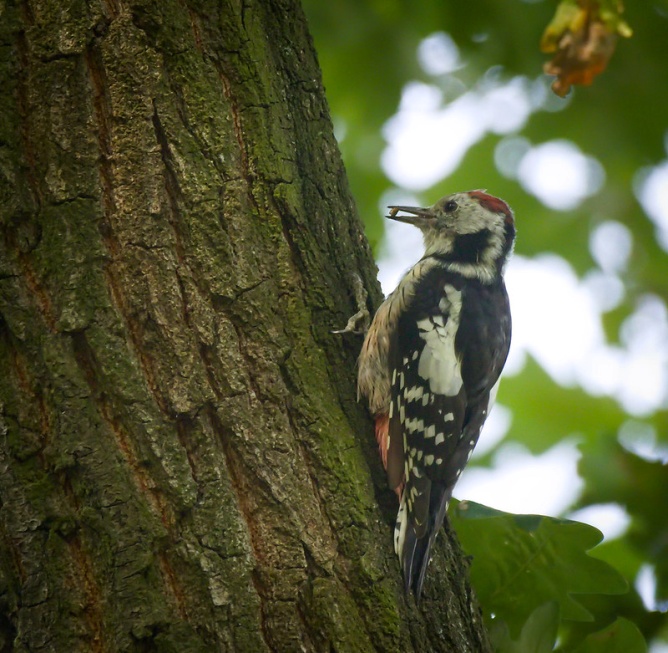 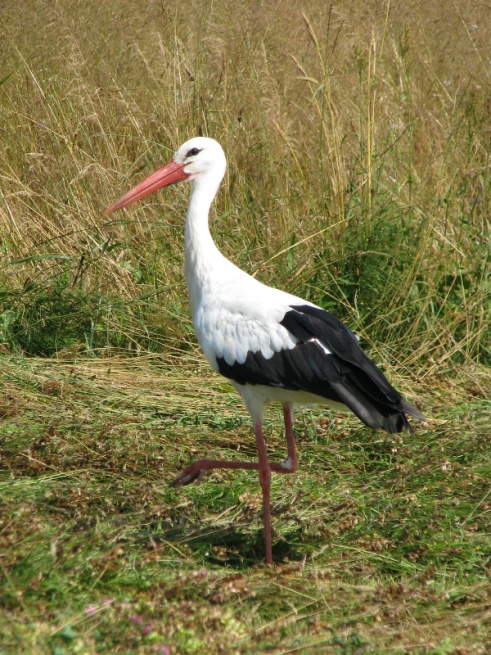 JASKÓŁKA				KUKUŁKA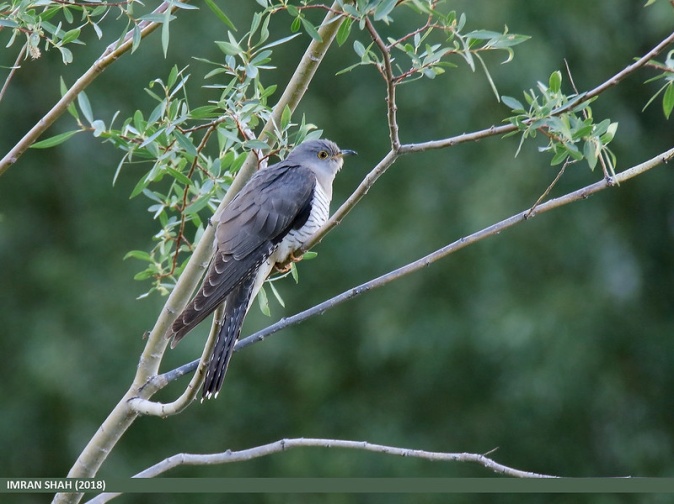 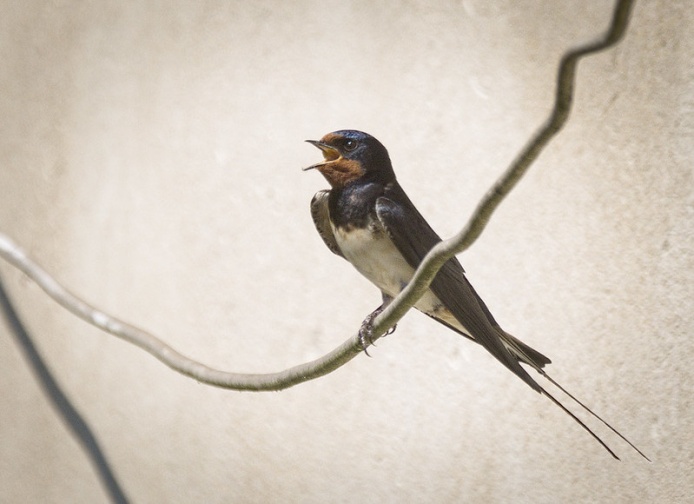 	SKOWRONEK					SIKORKA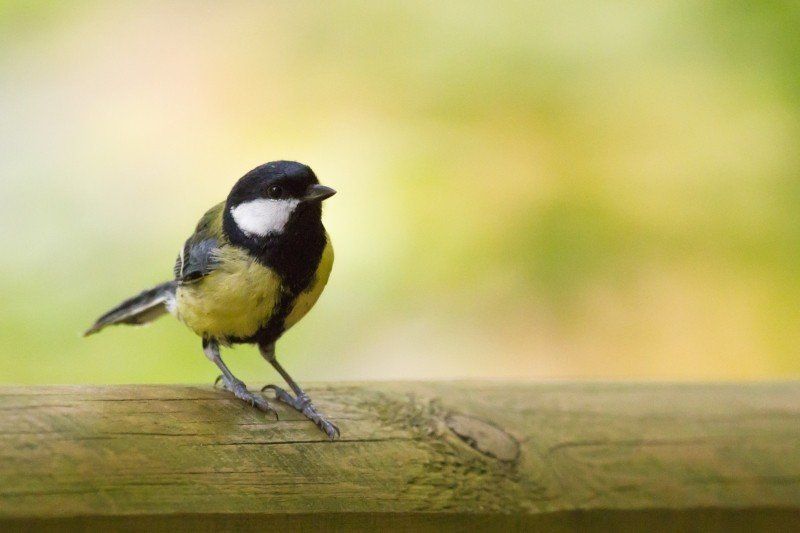 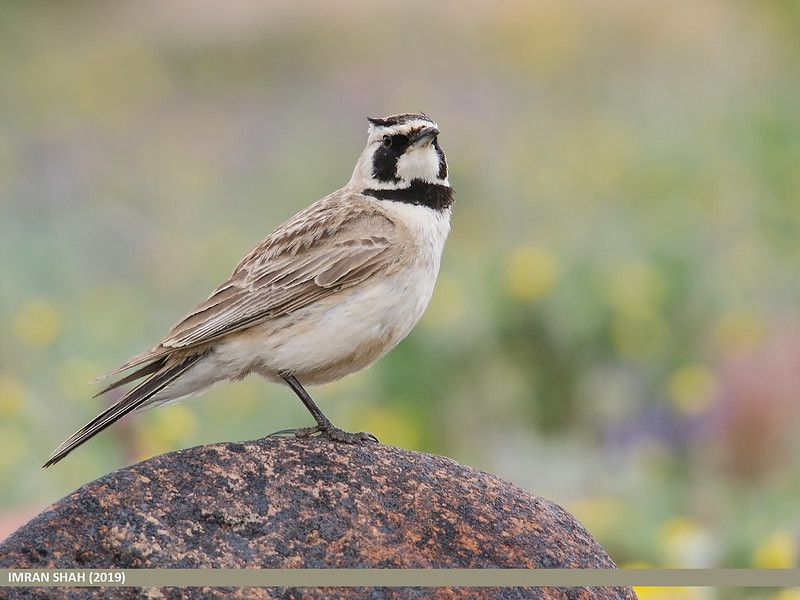 Zadanie 2.Obejrzyj film o ptasich gniazdach.	https://www.youtube.com/watch?v=f3hQkozt3_Ydla Chętnychhttps://youtu.be/75aXeAct6VYZadanie 3.Elementarz odkrywców Podręcznik cz.4 strona 18-19 (niebieska papuga)Poproś rodziców o przeczytanie informacji o ptasich gniazdach na 20-21 w podręczniku. 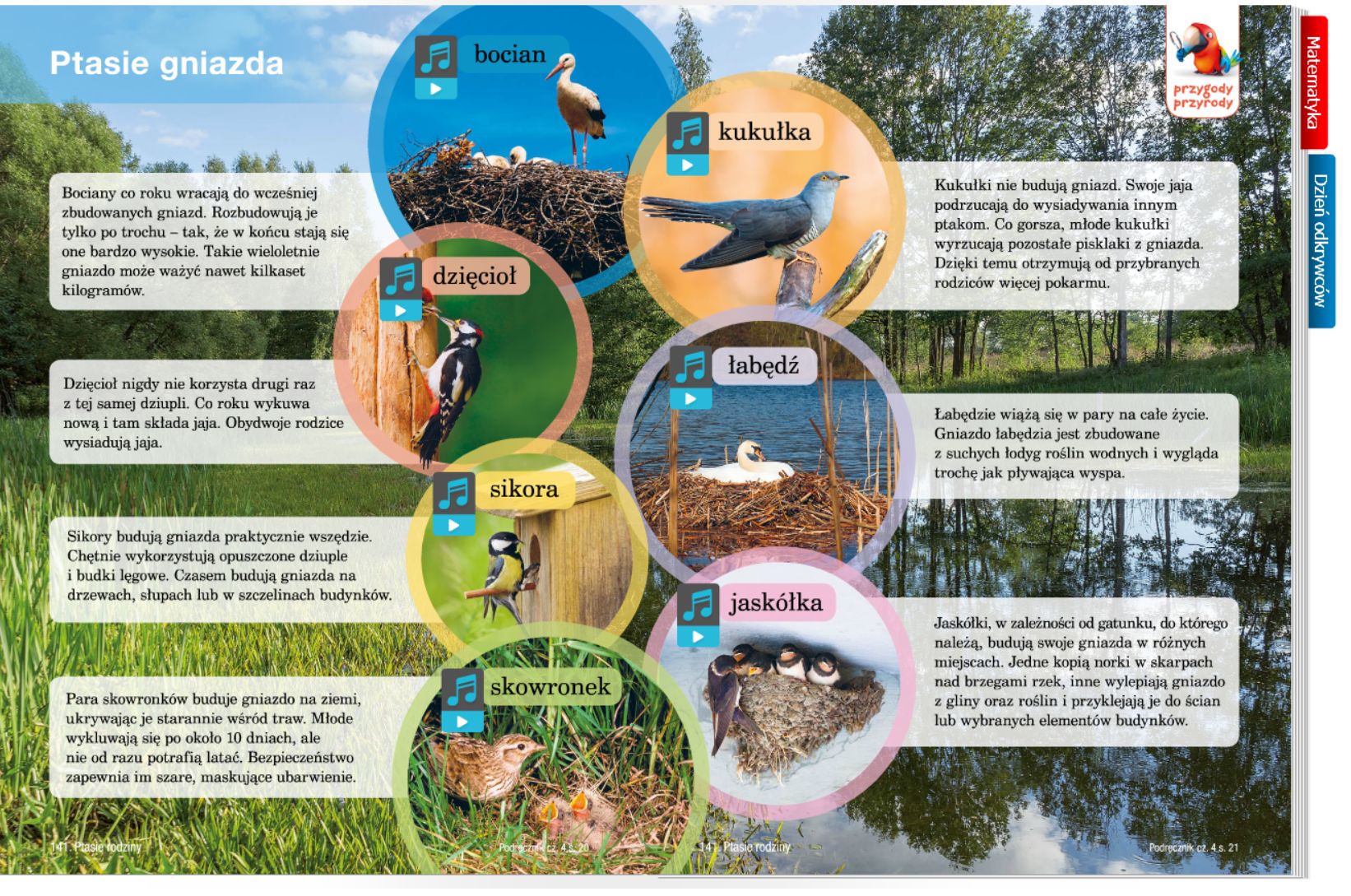 Możesz posłuchać jakie dźwięki wydają polskie ptaki klikając na link.https://drive.google.com/file/d/1lIz5KnK_RPhPtuCyyEUiJDx2E5SyI8RX/viewZadanie 4.Elementarz odkrywców zeszyt ćwiczeń (biała papuga) strona 21-22Wykonaj zadanie 4 strona 21.Wykonaj zadanie 5 strona 22.DLA CHĘTNYCHObejrzyj filmyhttps://www.youtube.com/watch?v=9qTkJ6xJtuMhttps://www.youtube.com/watch?v=TIWO6PVNWrAUłóż puzzlehttps://www.jigsawplanet.com/?rc=play&pid=21762fc58622Połącz paryhttps://wordwall.net/play/2043/411/654EDUKACJA PLASTYCZNAWykonaj z papieru ptaszka. Poproś rodzica o zrobienie zdjęcia i wysłanie do mnieOto kilka propozycji. https://inspirander.pl/czas-z-dzieckiem/kolorowanki/papierowe-ptaszki-z-kolek/https://youtu.be/l_cINQDaPrIhttps://youtu.be/gn2iLmwvZPkBRAWO !!!!!Kolejny dzień nauki w domu za nami Jestem z Was dumna.Pozdrawiam serdecznie.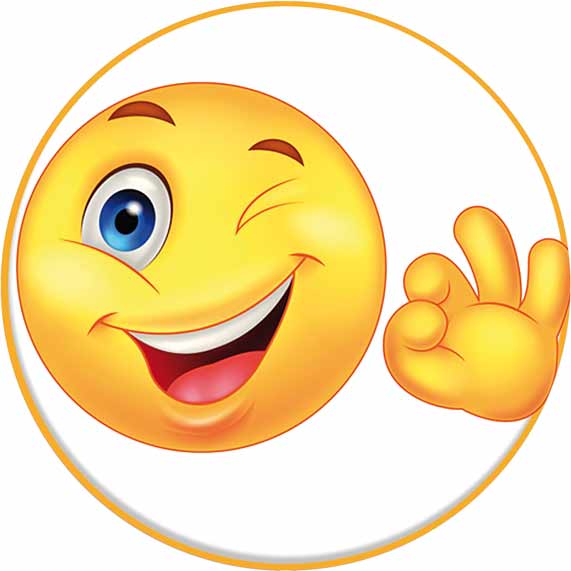 Milena Ruta PROSZĘ O ZDJĘCIE TYLKO Z EDUKACJI PLASTYCZNEJ.